Zimske pravljice za učence, ki obiskujejo OPBZadnje dva delovna tedna v decembru so bili učenci OPB-ja s plakatom povabljeni v šolsko knjižnico na branje zimskih pravljic.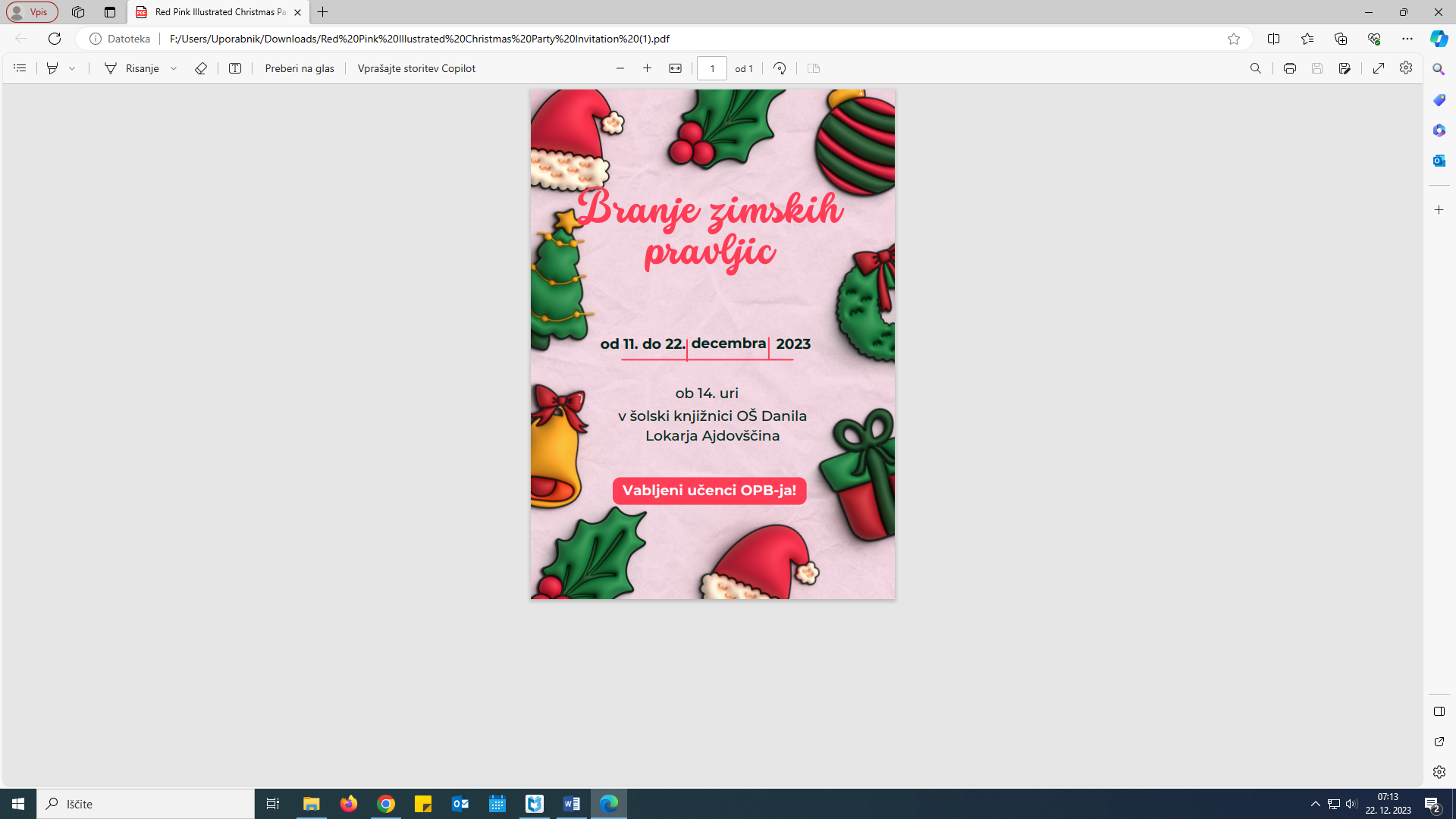 Najprej so na obisk prišli učenci 3. razreda. Prisluhnili so knjižničarki Neži, ki jim je prebrala zgodbo z naslovom Samotna jelka, medtem ko so petošolci slišali zgodbo Sneženi možje in izginuli nosovi. Ostalim učencem OPB-ja je zgodbice brala knjižničarka Nataša. Med njimi sta bili Pingvin Osbert in Iščemo hiško za božično miško. Odzivi učencev na branje pravljic je bil pričakovan. Učenci 2. razreda so spoznali pingvina Filiberta. Bil je obupan, ko je spoznal, da ne zna leteti. Prijazni tjulenj ga je potolažil in spomnil na vse tisto, kar zna dobro. Tudi drugošolci so pomislili in nato povedali, v čem so sami dobri. Nekateri so z veseljem glavnega junaka iz zgodbice tudi ilustrirali.Lepe in čarobne praznike tudi v družbi dobrih knjig!